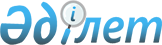 О внесении изменений и дополнений в решение маслихата от 20 декабря 2005 года N 29-3 "О городском бюджете на 2006 год"
					
			Утративший силу
			
			
		
					Решение Уральского городского маслихата Западно-Казахстанской области от 31 мая 2006 года N 33-4. Зарегистрировано управлением юстиции города Уральска Западно-Казахстанской области 5 июня 2006 года N 7-1-43. Утратило силу - решением Уральского городского маслихата Западно-Казахстанской области от 27 февраля 2007 года N 40-10      Сноска. Утратило силу - Решением Уральского городского маслихата Западно-Казахстанской области от 27.02.2007 N 40-10.

      Заслушав и обсудив доклад начальника отдела экономики и бюджетного планирования города Уральска Тукранову Г. А., содоклад председателя постоянной комиссии по экономике, бюджету и финансам городского маслихата Капанова К. Х., на основании ст. 6 Закона Республики Казахстан "О местном государственном управлении в Республике Казахстан", Уральский городской маслихат РЕШИЛ:



      1. Пункт 1 решения Уральского городского маслихата от 20 декабря 2005 года N 29-3 "О городском бюджете на 2006 год" (регистрационный N 7-1-23 от 28 декабря 2005 года, опубликованное 5, 12, 19 января 2006 года в газете "Пульс города"), с учетом внесенных в него изменений и дополнений решениями Уральского городского маслихата: N 30-4 от 27 февраля 2006 года (регистрационный N 7-1-29 от 1 марта 2006 года), N 31-2 от 28 марта 2006 года (регистрационный N 7-1-37 от 29 марта 2006 года), N 32-2 от 25 апреля 2006 года (регистрационный N 7-1-40 от 2 мая 2006 года) изложить в следующей редакции:

      1) Доходы - 7 231 812 тыс.тенге,

      в том числе:

      налоговые поступления - 2 861 004 тыс. тенге;

      неналоговые поступления - 78 951 тыс. тенге;

      поступления от продажи основного капитала - 1 250 000 тыс. тенге;

      поступления официальных трансфертов - 3 041 857 тыс. тенге; 

      2) Затраты - 8 207 750 тыс. тенге;

      3) Операционное сальдо - -975 938 тыс. тенге;

      4) Чистое бюджетное кредитование - 0;

      5) Сальдо по операциям с финансовыми активами - 0;

      6) Дефицит (профицит) бюджета - -975 938 тыс. тенге; 

      7) Финансирование дефицита (использование профицита) бюджета - 975 938 тыс. тенге.

      8) Поступление займов - 1 245 000 тыс. тенге;

      9) Погашение займов - -1 100 000 тыс. тенге;

      10) Движение остатков бюджетных средств - 830 938 тыс. тенге.



      2. Приложения 1, 2, 3, 4 к решению N 29-3 от 20 декабря 2005 года считать утратившими силу.



      3. Утвердить приложения 1, 2, 3, 4 к настоящему решению.



      4. Отделу финансов города Уральска внести соответствующие изменения в сводный план поступлений, сводный план финансирования бюджетных программ по платежам и сводный план финансирования бюджетных программ по обязательствам.



      5. Контроль за исполнением данного решения возложить на постоянную комиссию по экономике, бюджету и финансам.      Председатель XXXIІ внеочередной сессии

      Уральского городского маслихата      Секретарь Уральского городского маслихата

Приложение 1

к решению Уральского

городского маслихата

от 31 мая 2006 года N 33-4 Бюджет города Уральска на 2006 годтыс. тенге

Приложение 2

к решению Уральского

городского маслихата

от 31 мая 2006 года N 33-4 Перечень бюджетных программ развития

городского бюджета на 2006 год с разделением

на бюджетные программы, направленные на реализацию

бюджетных инвестиционных проектов

Приложение 3

к решению Уральского

городского маслихата

от 31 мая 2006 года N 33-4 Перечень бюджетных программ,

не подлежащих секвестрированию в процессе

исполнения городского бюджета на 2006 год

Приложение 4

к решению Уральского

городского маслихата

от 31 мая 2006 года N 33-4 Перечень бюджетных программ

поселковых округов на 2006 год
					© 2012. РГП на ПХВ «Институт законодательства и правовой информации Республики Казахстан» Министерства юстиции Республики Казахстан
				КатегорияКатегорияКатегорияКатегорияКатегорияКатегорияСуммаКлассКлассКлассКлассКлассСуммаПодклассПодклассПодклассПодклассСуммаНаименованиеСуммаІ. Доходы7 231 8121Налоговые поступления2 861 00401Подоходный налог720 4712Индивидуальный подоходный налог720 47103Социальный налог1 227 5201Социальный налог1 227 52004Hалоги на собственность548 8041Hалоги на имущество333 5003Земельный налог62 4984Hалог на транспортные средства152 7005Единый земельный налог10605Внутренние налоги на товары, работы и услуги279 2302Акцизы167 2403Поступления за использование природных и других ресурсов34 0004Сборы за ведение предпринимательской и профессиональной деятельности77 99007Прочие налоги01Прочие налоги008Обязательные платежи, взимаемые за совершение юридически значимых действий и (или) выдачу документов уполномоченными на то государственными органами или должностными лицами84 9791Государственная пошлина84 9792Неналоговые поступления78 95101Доходы от государственной собственности5 3761Поступления части чистого дохода государственных предприятий5 2263Дивиденды на государственные пакеты акций, находящиеся в государственной собственности04Доходы на доли участия в юридических лицах, находящихся в государственной собственности05Доходы от аренды  имущества, находящегося в государственной собственности07Вознаграждения (интересы) по кредитам, выданным из государственного бюджета09Прочие доходы от государственной собственности15002Поступления от реализации товаров(работ.услуг) гос.учреждениям, финансируемыми из гос.бюджета3501Поступления от реализации товаров(работ.услуг) гос.учреждениям, финансируемыми из гос.бюджета35003Поступления денег от проведения государственных закупок, организуемых государственными учреждениями, финансируемыми из государственного бюджета01Поступления денег от проведения государственных закупок, организуемых государственными учреждениями, финансируемыми из государственного бюджета004Штрафы, пеня, санкции, взыскания, налагаемые государственными учреждениями, финансируемыми из государственного бюджета, а также содержащимися и финансируемыми из бюджета (сметы расходов) Национального Банка Республики Казахстан  70 0451Штрафы, пеня, санкции, взыскания, налагаемые государственными учреждениями, финансируемыми из государственного бюджета, а также содержащимися и финансируемыми из бюджета (сметы расходов) Национального Банка Республики Казахстан  70 04506Прочие неналоговые поступления3 1801Прочие неналоговые поступления3 1803Поступления от продажи основного капитала1 250 00001Продажа государственного имущества, закрепленного за государственными учреждениями1 100 0001Продажа государственного имущества, закрепленного за государственными учреждениями1 100 00003Продажа земли и нематериальных активов150 0001Продажа земли150 0004Поступления официальных трансфертов 3 041 85701Трансферты из нижестоящих органов государственного управления02Трансферты из районных (городских) бюджетов02Трансферты из вышестоящих органов государственного управления3 041 8572Трансферты из областного бюджета3 041 857Функциональная группаФункциональная группаФункциональная группаФункциональная группаФункциональная группаФункциональная группаСуммаФункциональная подгруппаФункциональная подгруппаФункциональная подгруппаФункциональная подгруппаФункциональная подгруппаСуммаАдминистратор бюджетных программАдминистратор бюджетных программАдминистратор бюджетных программАдминистратор бюджетных программСуммаПрограммаПрограммаПрограммаСуммаПодпрограммаПодпрограммаСуммаНаименованиеСуммаІІ. Затраты8 207 75001Государственные услуги общего характера121 6041Представительные, исполнительные и другие органы, выполняющие общие функции  государственного управления80 064112Аппарат маслихата района (города областного значения)11 824001Обеспечение деятельности маслихата района (города областного значения)11 824122Аппарат акима района (города областного значения)46 621001Обеспечение деятельности акима района (города областного значения)46 621123Аппарат акима района в городе, города районного значения, поселка, аула (села), аульного (сельского) округа21 619001Функционирование аппарата акима района в городе, города районного значения, поселка, аула (села), аульного (сельского) округа21 6192Финансовая  деятельность27 945452Отдел финансов района (города областного значения)27 945001Обеспечение деятельности Отдела финансов11 715003000Проведение оценки имущества в целях налогообложения5 367004000Организация работы по выдаче разовых талонов и обеспечение полноты сбора сумм от реализации разовых талонов10 863010000Организация приватизации коммунальной собственности0011000Учет, хранение, оценка и реализация имущества, поступившего в коммунальную собственность05Планирование и статистическая деятельность13 595453Отдел экономики и бюджетного планирования района (города областного значения)13 595001Обеспечение деятельности Отдела экономики и бюджетного планирования13 59502Оборона6 6971Военные нужды6 697122Аппарат акима района (города областного значения)6 697005000Мероприятия в рамках исполнения всеобщей воинской обязанности6 6972Организация работы по чрезвычайным ситуациям0122Аппарат акима района (города областного значения)0006000Предупреждение и ликвидация чрезвычайных ситуаций масштаба района (города областного значения)003Общественный порядок, безопасность, правовая, судебная, уголовно-исполнительная деятельность24 4301Правоохранительная деятельность24 430458Отдел жилищно-коммунального хозяйства, пассажирского транспорта и автомобильных дорог района (города областного значения)24 430021000Эксплуатация оборудования и средств по регулированию дорожного движения в населенных пунктах24 43004Образование2 929 1681Дошкольное воспитание и обучение498 288464Отдел образования района (города областного значения)498 288009000Обеспечение деятельности организаций дошкольного воспитания и обучения498 2882Начальное общее, основное общее, среднее общее образование2 083 411464Отдел образования района (города областного значения)2 083 411003Общеобразовательное обучение1 920 771004000Информатизация системы среднего образования6 259005Приобретение и доставка учебников, учебно-методических комплексов для государственных организаций образования района (города областного значения)54 188006000Дополнительное образование для детей и юношества100 993007000Проведение школьных олимпиад и внешкольных мероприятий районного (городского) масштаба1 2009Прочие услуги в области образования347 469464Отдел образования района (города областного значения)10 760001Обеспечение деятельности отдела образования10 760467Отдел строительства района (города областного значения)336 709002Развитие объектов образования336 70906Социальная помощь и социальное обеспечение406 9652Социальная помощь369 865451Отдел занятости и социальных программ района (города областного значения)367 893002Программа занятости101 880005Государственная адресная социальная помощь10 800006Жилищная помощь94 600007000Социальная помощь отдельным категориям нуждающихся граждан по решениям местных представительных органов69 850008Социальная поддержка военнослужащих внутренних войск и срочной службы4 000010000Материальное обеспечение детей-инвалидов, воспитывающихся и обучающихся на дому8 594014000Оказание социальной помощи нуждающимся гражданам на дому25 432016Государственные пособия на детей до 18 лет28 026017Обеспечение нуждающихся инвалидов специальными гигиеническими средствами и предоставление услуг специалистами жестового языка, индивидуальными помощниками в соответствии с индивидуальной программой реабилитации инвалида24 711464Отдел образования района (города областного значения)1 972008Социальная поддержка обучающихся и воспитанников организаций образования очной формы обучения1 9729Прочие услуги в области социальной помощи и социального обеспечения37 100451Отдел занятости и социальных программ района (города областного значения)37 100001Обеспечение деятельности отдела занятости и социальных программ27 482011000Оплата услуг по зачислению, выплате и доставке пособий и других социальных выплат1 177013000Социальная адаптация лиц, не имеющих определенного местожительства8 44107Жилищно-коммунальное хозяйство3 227 1861Жилищное хозяйство2 754 762458Отдел жилищно-коммунального хозяйства, пассажирского транспорта и автомобильных дорог района (города областного значения)500002000Изъятие, в том числе путем выкупа земельных участков для государственных надобностей и связанное с этим отчуждение недвижимого имущества0003000Организация сохранения государственного жилищного фонда500004000Обеспечение жильем отдельных категорий граждан005000Снос аварийного и ветхого жилья0006000Мероприятия, направленные на поддержание сейсмоустойчивости жилых зданий, расположенных в сейсмоопасных регионах Республики Казахстан0467Отдел строительства района (города областного значения)2 754 262003Строительство жилья1 532 661004Развитие и обустройство инженерно-коммуникационной инфраструктуры1 221 6012Коммунальное хозяйство65 000458Отдел жилищно-коммунального хозяйства, пассажирского транспорта и автомобильных дорог района (города областного значения)0008000Кредитование для развития коммунального хозяйства0012000Функционирование системы водоснабжения и водоотведения0467Отдел строительства района (города областного значения) 65 000005Развитие объектов коммунального хозяйства45 000006Развитие системы водоснабжения20 0003Благоустройство населенных пунктов407 424458Отдел жилищно-коммунального хозяйства, пассажирского транспорта и автомобильных дорог района (города областного значения)407 424015000Освещение улиц в населенных пунктах134 043016000Обеспечение санитарии населенных пунктов237 846017000Содержание мест захоронений и захоронение безродных2 407018000Благоустройство и озеленение населенных пунктов33 128467Отдел строительства района (города областного значения) 0007Развитие объектов благоустройства008Культура, спорт, туризм и информационное пространство161 3301Деятельность в области культуры96 370455Отдел культуры и развития языков района (города областного значения)96 370003000Поддержка культурно-досуговой работы96 370467Отдел строительства района (города областного значения) 0011Развитие объектов культуры2Спорт9 142465Отдел физической культуры и спорта района (города областного значения)9 142005000Развитие массового спорта и национальных видов спорта 560006000Проведение спортивных соревнований на районном (города областного значения ) уровне6 342007000Подготовка и участие членов  сборных команд района (города областного значения) по различным видам спорта на областных спортивных соревнованиях2 240467Отдел строительства района (города областного значения) 0008Развитие объектов спорта3Информационное пространство43 213455Отдел культуры и развития языков района (города областного значения)28 229006000Функционирование районных (городских) библиотек27 169007000Развитие государственного языка и других языков народов Казахстана1 060456Отдел внутренней политики района (города областного значения)14 984002Проведение государственной информационной политики через средства массовой информации14 9849Прочие услуги по организации культуры, спорта, туризма  и информационного пространства12 605455Отдел культуры и развития языков района (города областного значения)4 812001Обеспечение деятельности отдела культуры и развития языков4 812456Отдел внутренней политики района (города областного значения)5 351001Обеспечение деятельности отдела внутренней политики 5 351003000Реализация региональных программ в сфере молодежной политики0465Отдел физической культуры и спорта района (города областного значения)2 442001Обеспечение деятельности отдела физической культуры и спорта 2 44209Топливно-энергетический комплекс и недропользование559 5889Прочие услуги в области топливно-энергетического комплекса и недропользования559 588467Отдел строительства района (города областного значения) 559 588009Развитие теплоэнергетической системы559 58810Сельское, водное, лесное, рыбное хозяйство, особо охраняемые природные территории, охрана окружающей среды и животного мира, земельные отношения8 2251Сельское хозяйство4 789462Отдел сельского хозяйства района (города областного значения)4 789001Обеспечение деятельности отдела сельского хозяйства 3 789003000Обеспечение функционирования и строительство скотомогильников

(биотермических ям)1 000004000Организация санитарного убоя больных животных0467Отдел строительства района (города областного значения) 0010Развитие объектов сельского хозяйства2Водное хозяйство0467Отдел строительства района (города областного значения) 0012Развитие системы водоснабжения06Земельные отношения3 436463Отдел земельных отношений района (города областного значения)3 436001Обеспечение деятельности отдела земельных отношений3 436002000Работы по переводу сельскохозяйственных угодий из одного вида в другой003000Земельно-хозяйственное устройство населенных пунктов004000Организация работ по зонированию земель011Промышленность, архитектурная, градостроительная и строительная деятельность15 6282Архитектурная, градостроительная и строительная деятельность15 628467Отдел строительства района (города областного значения) 7 450001Обеспечение деятельности отдела строительства7 450468Отдел архитектуры и градостроительства района (города областного значения) 8 178001Обеспечение деятельности отдела архитектуры и градостроительства 8 178003Разработка генеральных планов застройки населенных пунктов12Транспорт и коммуникации221 0141Автомобильный транспорт220 134458Отдел жилищно-коммунального хозяйства, пассажирского транспорта и автомобильных дорог района (города областного значения)220 134022Развитие транспортной инфраструктуры0023000Обеспечение функционирования автомобильных дорог220 1349Прочие услуги в сфере транспорта и коммуникаций880458Отдел жилищно-коммунального хозяйства, пассажирского транспорта и автомобильных дорог района (города областного значения)880024000Организация внутрипоселковых (внутригородских) внутрирайонных общественных пассажирских перевозок88013Прочие335 2723Поддержка предпринимательской деятельности и защита конкуренции3 862469Отдел предпринимательства района (города областного значения)3 862001Обеспечение деятельности отдела предпринимательства3 862003Поддержка предпринимательской деятельности 9Прочие331 410122Аппарат акима района (города областного значения)219 490003000Формирование или увеличение уставного капитала юридических лиц219 490452Отдел финансов района (города областного значения)87 153012000Резерв местного исполнительного органа района (города областного значения) на неотложные затраты77 738013000Чрезвычайный резерв местного исполнительного органа района (города областного значения) для ликвидации чрезвычайных ситуаций природного и техногенного характера9 415458Отдел жилищно-коммунального хозяйства, пассажирского транспорта и автомобильных дорог района (города областного значения)24 767001Обеспечение деятельности отдела жилищно-коммунального хозяйства, пассажирского транспорта и автомобильных дорог24 76714Обслуживание долга01Обслуживание долга0452Отдел финансов района (города областного значения)0005Обслуживание долга местных исполнительных органов015Официальные трансферты190 6431Официальные трансферты190 643452Отдел финансов района (города областного значения)190 643006Возврат целевых трансфертов186 936007Бюджетные изъятия3 707III. ОПЕРАЦИОННОЕ САЛЬДО-975 938IV. ЧИСТОЕ БЮДЖЕТНОЕ КРЕДИТОВАНИЕV. САЛЬДО ПО ОПЕРАЦИЯМ С ФИНАНСОВЫМИ АКТИВАМИ0Приобретение финансовых активов0VI. ДЕФИЦИТ (ПРОФИЦИТ) БЮДЖЕТА-975 938VII. ФИНАНСИРОВАНИЕ ДЕФИЦИТА (ИСПОЛЬЗОВАНИЕ ПРОФИЦИТА) БЮДЖЕТА975 9387Поступление займов1 245 00001Внутренние государственные займы1 245 0002Договоры займа1 245 00016Погашение займов-1 100 0001Погашение займов-1 100 000452Отдел финансов района (города областного значения)-1 100 000009Погашение долга местного исполнительного органа-1 100 0008Движение остатков бюджетных средств830 93801Остатки бюджетных средств830 9381Свободные остатки бюджетных средств830 938Функциональная группаФункциональная группаФункциональная группаФункциональная группаФункциональная группаФункциональная группаФункциональная группаФункциональная подгруппаФункциональная подгруппаФункциональная подгруппаФункциональная подгруппаФункциональная подгруппаФункциональная подгруппаАдминистратор бюджетных программАдминистратор бюджетных программАдминистратор бюджетных программАдминистратор бюджетных программАдминистратор бюджетных программПрограммаПрограммаПрограммаПрограммаФункциональная подгруппа123456704Образование9Прочие услуги в области образования467Отдел строительства района (города областного значения)002Развитие объектов образования07Жилищно-коммунальное хозяйство1Жилищное хозяйство467Отдел строительства района (города областного значения)004Развитие и обустройство инженерно-коммуникационной инфраструктуры2Коммунальное хозяйство458Отдел жилищно-коммунального хозяйства, пассажирского транспорта и автомобильных дорог района (города областного значения)008Кредитование для развития коммунального хозяйства467Отдел строительства района (города областного значения)005Развитие объектов коммунального хозяйства006Развитие системы водоснабжения3Благоустройство населенных пунктов467Отдел строительства района (города областного значения)007Развитие объектов благоустройства08Культура, спорт, туризм и информационное пространство1Деятельность в области культуры467Отдел строительства района (города областного значения)011Развитие объектов культуры2Спорт465Отдел физической культуры и спорта района (города областного значения)005Развитие массового спорта и национальных видов спорта 467Отдел строительства района (города областного значения)008Развитие объектов спорта3Информационное пространство455Отдел культуры и развития языков района (города областного значения)007Развитие государственного языка и других языков народов Казахстана09Топливно-энергетический комплекс и недропользование9Прочие услуги в области топливно-энергетического комплекса и недропользования467Отдел строительства района (города областного значения)009Развитие теплоэнергетической системы10Сельское, водное, лесное, рыбное хозяйство, особо охраняемые природные территории, охрана окружающей среды и животного мира, земельные отношения1Сельское  хозяйство467Отдел строительства района (города областного значения)010Развитие объектов сельского хозяйства2Водное хозяйство467Отдел строительства района (города областного значения)012Развитие системы водоснабжения12Транспорт и коммуникации1Автомобильный транспорт458Отдел жилищно-коммунального хозяйства, пассажирского транспорта и автомобильных дорог района (города областного значения)022Развитие транспортной инфраструктурыинвестиционные программыинвестиционные программыинвестиционные программыинвестиционные программыинвестиционные программыинвестиционные программыинвестиционные программы07Жилищно-коммунальное хозяйство1Жилищное хозяйство467Отдел строительства района (города областного значения)003Строительство жильяФункциональная группаФункциональная группаФункциональная группаФункциональная группаФункциональная группаФункциональная группаФункциональная группаФункциональная подгруппаФункциональная подгруппаФункциональная подгруппаФункциональная подгруппаФункциональная подгруппаФункциональная подгруппаАдминистратор бюджетных программАдминистратор бюджетных программАдминистратор бюджетных программАдминистратор бюджетных программАдминистратор бюджетных программПрограммаПрограммаПрограммаПрограммаНаименование123456704Образование2Начальное общее, основное общее, среднее общее образование464Отдел образования района (города областного значения)003Общеобразовательное обучениеФункциональная группаФункциональная группаФункциональная группаФункциональная группаФункциональная группаФункциональная группаФункциональная группаФункциональная подгруппаФункциональная подгруппаФункциональная подгруппаФункциональная подгруппаФункциональная подгруппаФункциональная подгруппаАдминистратор бюджетных программАдминистратор бюджетных программАдминистратор бюджетных программАдминистратор бюджетных программАдминистратор бюджетных программПрограммаПрограммаПрограммаПрограммаНаименование123456701Государственные услуги общего характера1Представительные, исполнительные и другие органы, выполняющие общие функции  государственного управления123Аппарат акима района в городе, города районного значения, поселка, аула (села), аульного (сельского) округа001Функционирование аппарата акима Зачаганского поселкового округаФункционирование аппарата акима Круглоозерновского поселкового округаФункционирование аппарата акима Деркульского поселкового округаФункционирование аппарата акима Желаевского поселкового округа